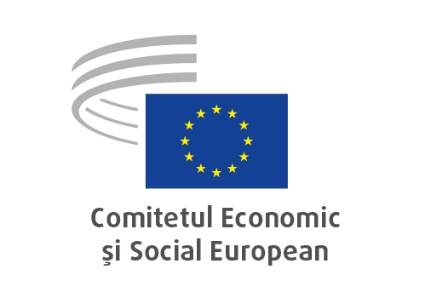 Utilizarea platformei software Emplifi pentru gestionarea și analiza comunităților din cadrul platformelor de comunicare socialăNotă privind protecția datelorIntroducereComitetul Economic și Social European (CESE) se angajează să respecte și să protejeze datele dumneavoastră cu caracter personal în conformitate cu Regulamentul (UE) 2018/1725 (EUDPR).Datele dumneavoastră cu caracter personal pot fi colectate și prelucrate în scopuri statistice și analitice, cum ar fi analizarea modului în care utilizatorii platformelor de comunicare socială reacționează la activitățile de comunicare ale CESE. CESE utilizează platforma software Emplifi pentru a îndeplini aceste sarcini.Cine răspunde de prelucrarea datelor cu caracter personal?CESE este responsabil (în calitate de operator) pentru prelucrarea datelor cu caracter personal. Serviciul responsabil (operatorul delegat) este Unitatea „Informații online”, care poate fi contactată la adresa eesc-social-media@eesc.europa.eu.În ce scop sunt prelucrate datele?Colectarea și prelucrarea datelor de pe platformele de comunicare socială ajută CESE să își îmbunătățească activitățile de comunicare și să își coordoneze prezența pe platformele de comunicare socială.Care este temeiul juridic al prelucrării datelor?Temeiul juridic pentru prelucrarea datelor cu caracter personal este articolul 5 alineatul (1) litera (a) din EUDPR, în conformitate cu care „prelucrarea este necesară pentru îndeplinirea unei sarcini care servește unui interes public sau care rezultă din exercitarea autorității publice cu care este învestită instituția sau organul Uniunii”.Ce date cu caracter personal sunt prelucrate?Datele cu caracter personal prelucrate provin de pe platformele de comunicare socială utilizate de CESE și sunt accesibile publicului.În funcție de circumstanțe și de platformele de comunicare socială utilizate, CESE poate prelucra următoarele categorii de date:date cu caracter personal recuperate din profilul utilizatorilor, care pot include: numele și prenumele, numele de utilizator, zona geografică, vârsta, genul și alte informații personale, cum ar fi starea civilă, naționalitatea, profesia sau diploma de studii.date cu caracter personal privind utilizatorii platformelor de comunicare socială disponibile prin intermediul rețelelor și conexiunilor lor: implicarea, domeniul de acțiune și opiniile, observațiile formulate, ponderea utilizatorilor pe un anumit subiect, rețelele și conexiunile.date cu caracter personal disponibile prin intermediul unor conținuturi audiovizuale care ar putea fi publicate pe platformele de comunicare socială: informații din sau cu privire la conținuturile furnizate de un utilizator (de exemplu, metadate), cum ar fi locul unde a fost făcută o fotografie sau data creării unui fișier, înregistrări vocale, înregistrări video sau imaginea unei persoane.Înainte de a accesa platformele de comunicare socială pe care este prezent CESE (Facebook, X, LinkedIn, Instagram, Mastodon, YouTube), utilizatorii sunt invitați să accepte sau să refuze politicile aplicate de platformele respective. Utilizatorii platformelor de comunicare socială care interacționează cu CESE (de exemplu, care formulează observații cu privire la postările publicate de CESE) fac acest lucru după ce au acceptat politicile acestor platforme.Care sunt destinatarii sau categoriile de destinatari ai datelor dumneavoastră cu caracter personal?Destinatarii datelor dumneavoastră cu caracter personal sunt membrii personalului și furnizorii de servicii interni care se ocupă de gestionarea platformelor de comunicare socială în cadrul Unității „Informații online” a CESE, precum și din secțiunile, grupurile și alte unități ale CESE care gestionează conturile oficiale ale Comitetului pe platformele de comunicare socială. Întreprinderea responsabilă cu furnizarea platformei de software Emplifi către CESE este, de asemenea, destinatară a datelor dumneavoastră cu caracter personal.Datele dumneavoastră cu caracter personal sunt transferate unei țări terțe sau unei organizații internaționale?Datele dumneavoastră cu caracter personal sunt transferate în Statele Unite ale Americii, unde serviciile de cloud computing cu privire la marketingul prin intermediul platformelor de comunicare socială utilizate de platforma software Emplifi sunt găzduite în cloud-ul AWS. Comisia Europeană a adoptat o decizie prin care a stabilit că Statele Unite (organizațiile comerciale care participă la Cadrul UE-SUA privind confidențialitatea datelor) oferă un nivel adecvat de protecție a datelor (decizia relevantă privind caracterul adecvat al nivelului de protecție a datelor poate fi consultată la următoarea adresă:https://commission.europa.eu/law/law-topic/data-protection/international-dimension-data-protection/adequacy-decisions_roși informațiile relevante din lista Cadrului privind confidențialitatea datelor pot fi consultate la următoarele adrese: https://www.dataprivacyframework.gov/s/participant-search/participant-detail?id=a2zt0000000GnS9AAK&status=Activeșihttps://www.dataprivacyframework.gov/s/participant-search/participant-detail?id=a2zt0000000TOWQAA4&status=Active).Cum vă puteți exercita drepturile?Aveți dreptul de a accesa datele dumneavoastră cu caracter personal, de a rectifica orice date cu caracter personal inexacte sau incomplete, de a limita (în anumite condiții) prelucrarea datelor dumneavoastră cu caracter personal, de a solicita ștergerea datelor dumneavoastră cu caracter personal (în cazul în care acestea sunt prelucrate în mod ilegal) și, atunci când este cazul, aveți dreptul la portabilitatea datelor. Aveți dreptul de a vă opune prelucrării datelor dumneavoastră în orice moment, din motive legate de situația dumneavoastră particulară.Vă puteți trimite solicitările la adresa eesc-social-media@eesc.europa.eu. Solicitările dumneavoastră vor fi prelucrate fără întârzieri nejustificate și, în orice caz, în termen de o lună de la data primirii lor. Acest termen poate fi prelungit cu două luni, dacă este necesar.Aveți dreptul de a sesiza Autoritatea Europeană pentru Protecția Datelor, în cazul în care considerați că drepturile dumneavoastră, garantate de EUDPR, au fost încălcate ca urmare a prelucrării datelor dumneavoastră cu caracter personal de către CESE.Care este durata păstrării datelor dumneavoastră cu caracter personal?CESE va stoca valorile agregate și numerice ale măsurării rezultatelor obținute pe platformele de comunicare socială pentru a putea compara performanțele sale pe o perioadă de maximum 10 ani.Datele cu caracter personal colectate sunt utilizate pentru procesul decizional automatizat, inclusiv pentru crearea de profiluri?CESE nu va folosi datele dumneavoastră cu caracter personal pentru a lua decizii automatizate despre dumneavoastră. „Deciziile automatizate” sunt definite ca fiind deciziile luate fără intervenție umană.Datele dumneavoastră cu caracter personal vor fi prelucrate în continuare într-un alt scop decât cel pentru care au fost obținute?Datele dumneavoastră cu caracter personal nu vor fi prelucrate în continuare într-un alt scop.Pe cine puteți contacta dacă aveți întrebări sau sesizări?Dacă aveți întrebări suplimentare cu privire la prelucrarea datelor dumneavoastră cu caracter personal, vă rugăm să contactați în primul rând operatorul de date (eesc-social-media@eesc.europa.eu).De asemenea, puteți contacta, în orice moment, responsabilul cu protecția datelor din cadrul CESE, utilizând formularul de contact relevant, și/sau Autoritatea Europeană pentru Protecția Datelor, utilizând formularul de contact relevant.